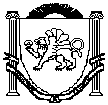 Республика КрымБелогорский районВасильевское сельское поселениеВасильевский сельский совет63-я сессия 1-го созыва РЕШЕНИЕ11.04. 2019 года		       	       с. Васильевка					№ 299/1«О внесении изменений в решение Васильевскогосельского совета от27.06.2018г №264 «Об утверждении положения о порядке участия муниципального образования Васильевское сельское поселение Белогорского района Республики Крым в организациях межмуниципального сотрудничества»В соответствии со статьей 8, пунктом 7 части 10 статьи 35, статьями 66-69 Федерального закона от 6 октября 2003 года № 131-ФЗ «Об общих принципах организации местного самоуправления в Российской Федерации», Федеральным законом от 03.07.2018 № 189-ФЗ «О внесении изменения в статью 68 Федерального закона «Об общих принципах организации местного самоуправления в Российской Федерации», Уставом Васильевского сельского поселения Белогорского района Республики Крым Васильевский сельский совет РЕШИЛ:1. Внести следующие изменения в Положение о порядке участия муниципального образования Васильевское сельское поселение Белогорского района Республики Крым в организациях межмуниципального сотрудничества, утвержденное решением Васильевского сельского совета от 27.06.2018г №264:1.1. подпункт 5 пункта 1.3. Положения изложить в новой редакции: «5) межмуниципальные хозяйственные общества - хозяйственные общества, создаваемые органами местного самоуправления в форме непубличных акционерных обществ и обществ с ограниченной ответственностью для совместного решения вопросов местного значения;»;1.2. Пункт 3.1 Положения изложить в  новой редакции: «3.1. Участие органов местного самоуправления муниципального образования в организациях межмуниципального сотрудничества может осуществляться путем учреждения межмуниципальных объединений в форме непубличных акционерных обществ и обществ с ограниченной ответственностью, создания некоммерческих организаций в форме автономных некоммерческих организаций и фондов.»;1.3. подпункт 1 пункта 5.1 Положения изложить в новой редакции: «1) о создании межмуниципального хозяйственного общества в форме непубличного акционерного общества или общества с ограниченной ответственностью или участии в образованном межмуниципальном хозяйственном обществе;»;1.4. подпункт 1 пункта 5.2 Положения изложить в новой редакции:«1) о создании межмуниципального хозяйственного общества в форме непубличного акционерного общества или общества с ограниченной ответственностью;»;1.5. подпункт 3 пункта 5.2 Положения изложить в новой редакции: «3) об утверждении денежной оценки ценных бумаг, других вещей или имущественных прав либо иных прав, имеющих денежную оценку, вносимых муниципальным образованием в оплату акций общества для непубличного акционерного общества и номинальной стоимости доли муниципального образования для общества с ограниченной ответственностью;»;1.6. пункт 8.1 Положения изложить в новой редакции:«8.1. Органы местного самоуправления могут учреждать межмуниципальные хозяйственные общества в форме непубличных акционерных обществ и обществ с ограниченной ответственностью в целях объединения финансовых средств, материальных и иных ресурсов для решения вопросов местного значения.»;1.7. пункт 8.3 Положения изложить в новой редакции:«8.3. Решение о приобретении и отчуждении акций межмуниципальных хозяйственных обществ, действующих в форме непубличных акционерных обществ, об изменении доли муниципального образования, действующих в форме обществ с ограниченной ответственностью, принимается от имени муниципального образования Васильевское сельское поселение председателем Васильевского сельского совета на основании решения Васильевского сельского совета.».2. Разместить настоящее решение на официальном сайте администрации Васильевского сельского поселения и на стенде в здании администрации.3. Контроль за выполнением настоящего решения возложить на председателя Васильевского сельского совета – главу администрации Васильевского сельского поселения Франгопулова В.Д.Председатель Васильевского сельского совета-Глава администрации Васильевскогосельского поселения 						В.Д. Франгопулов